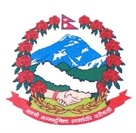 Statement by the delegation of Nepal40th session of the Working Group on the Universal Periodic ReviewUPR of Timor-Leste, 27 January 2022Time: 1 min 30 secs.                                                                                           Words: 142Mr. President,Nepal warmly welcomes the delegation of Timor-Leste to the third cycle of UPR and thanks for the presentation of national report.The formulation of a national action plan for gender-based violence 2017-2020 and the launching of Spotlight Initiative program with the aim of combating gender-based violence are noteworthy initiatives.We appreciate the launching of the school feeding program aimed at improving the nutrition of children and reducing the dropout rates of school children.We take note of the efforts of Timor-Leste to enhance women’s participation in the political life.Nepal recommends Timor-Leste the following for their consideration:Consider ratifying the Convention on the Rights of Persons with Disabilities.Continue its efforts to eradicate hunger and malnutrition while improving the people’s standard of living.We wish all success for the third cycle review of Timor-Leste.I thank you.